台北市私立再興中學九十八學年度第39屆班聯會主席選舉投票動線圖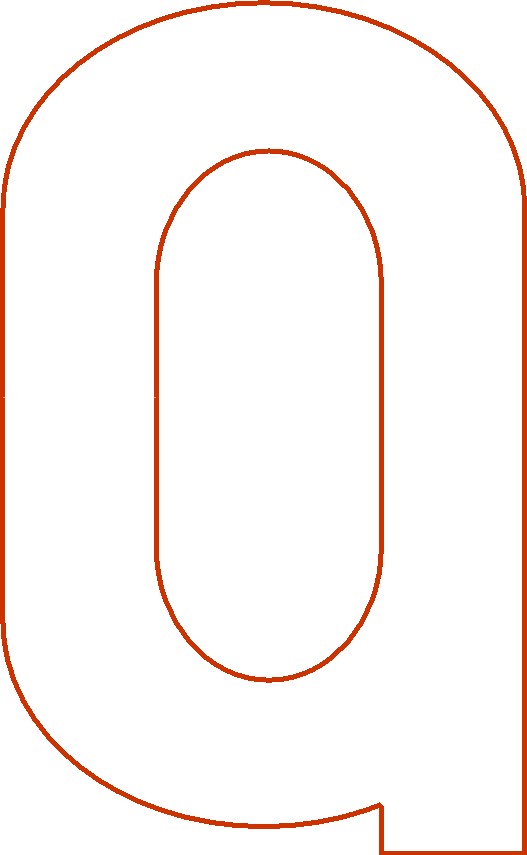 